Trek-A-Sat Data Sheet Weststar-4: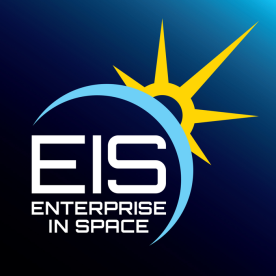 Trek-A-Sat Data SheetGeostationary Satellite Weststar-4The following are latitude and longitude data for the Geostationary Satellite Weststar-4 taken at approximately ten 10 – 13  minute intervals over a period of approximately four (4) hours.  This data can be used to plot the ground track of the satellite on the World Map.Orbital Period:	1444 min				Average Altitude:	35920 km (20320 mi)LatitudeLongitude-15.02-163.19-14.89-163.12-14.73-163.05-14.51-162.98-14.27-162.91-14.08-162.87-13.81-162.82-13.50-162.78-13.35-152.76-12.95-162.72-12.76-162.71-12.18-162.68-11.85-162.67-11.42-162.67-10.83-162.67-10.40-162.69-10.01-162.70-9.45-162.73-8.26-162.77-8.42-162.81-7.87-162.86-7.29-162.92-6.67-162.99-6.12-163.05